Центр сенсорики, логической игры и математикиЦентр сенсорики, логической игры и математики вынесен в спальную комнату и содержит материалы и игры для развития логического мышления, познавательной активности и интереса детей, тактильных ощущений, мелкой моторики рук.Дидактический материал в центре доступен для детей и постоянно пополняется и обновляется  в соответствии с интересами детей.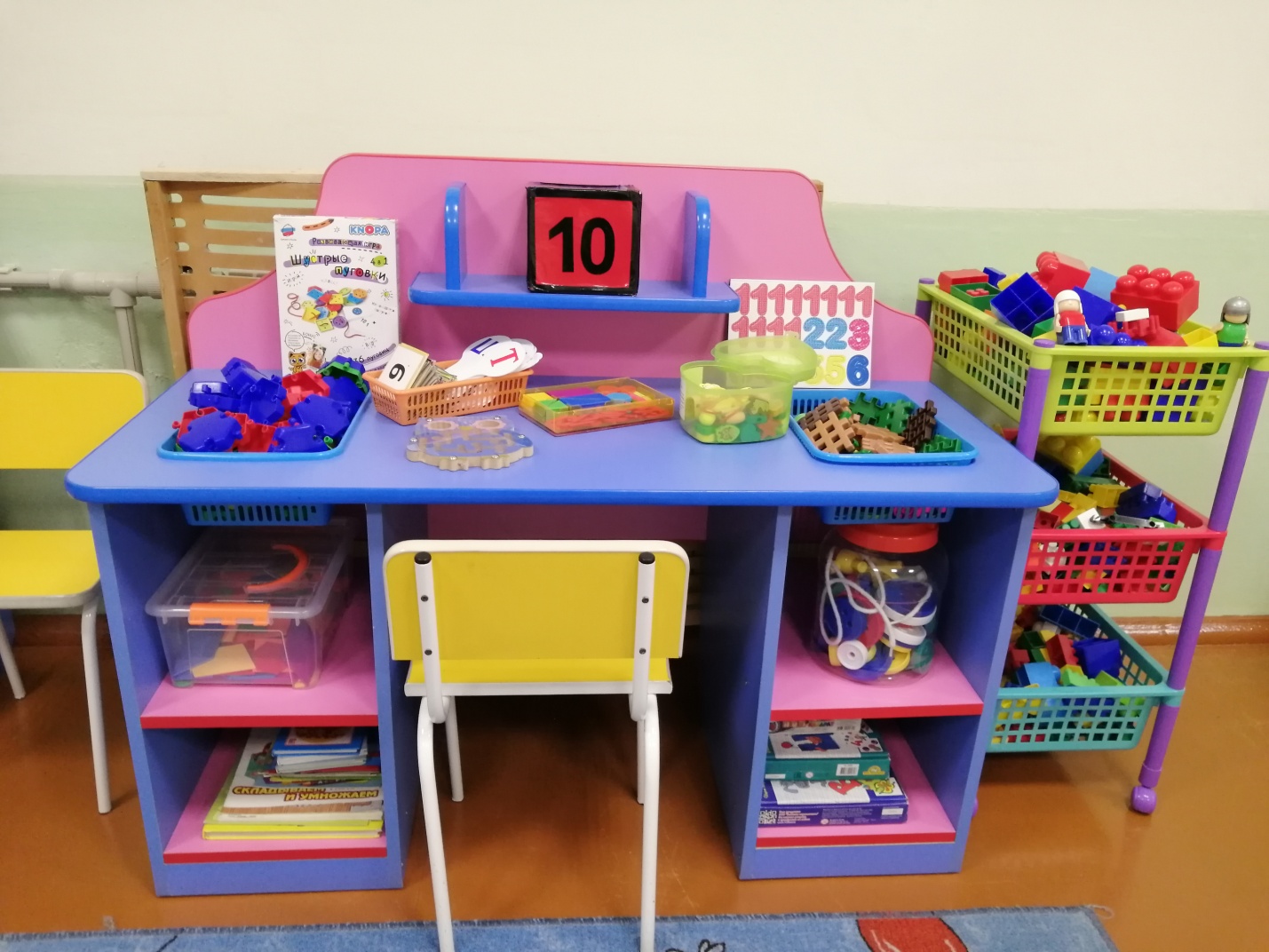 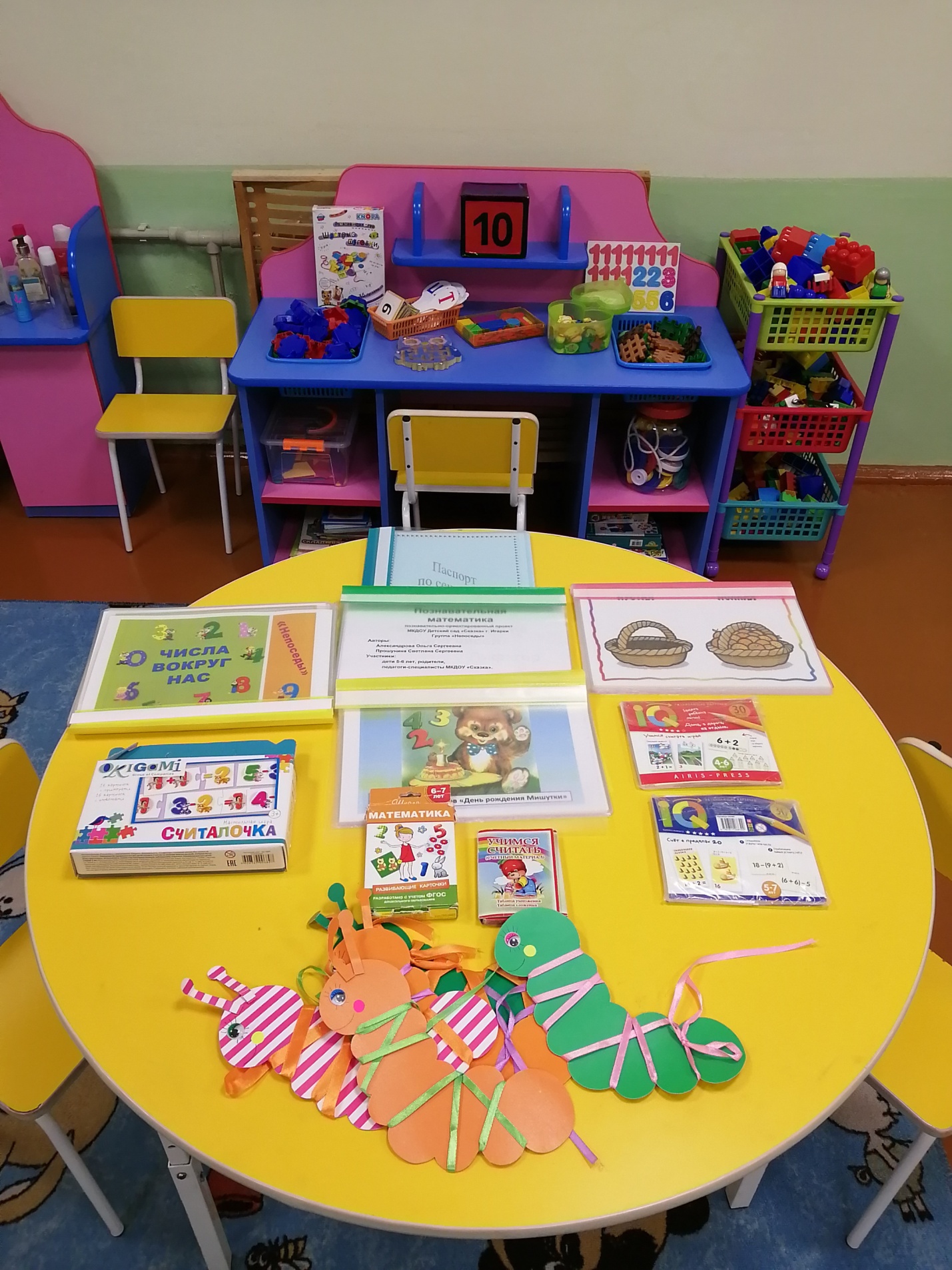 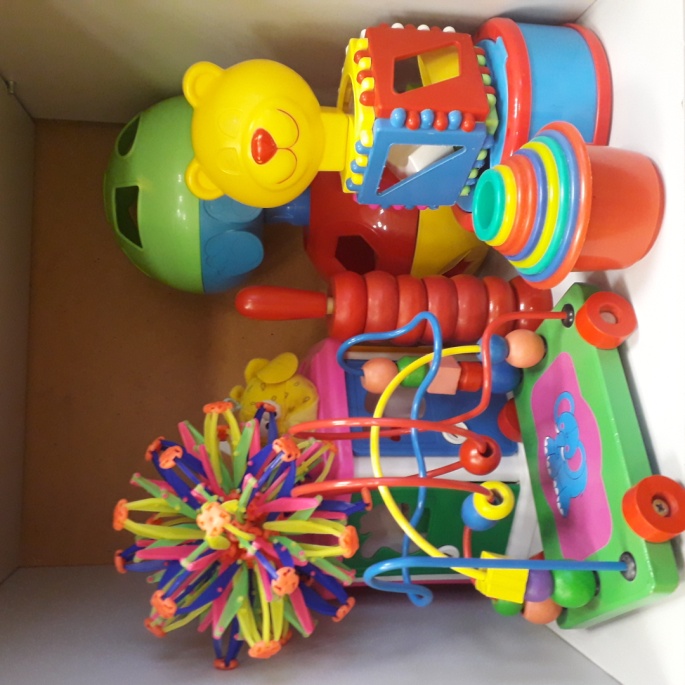 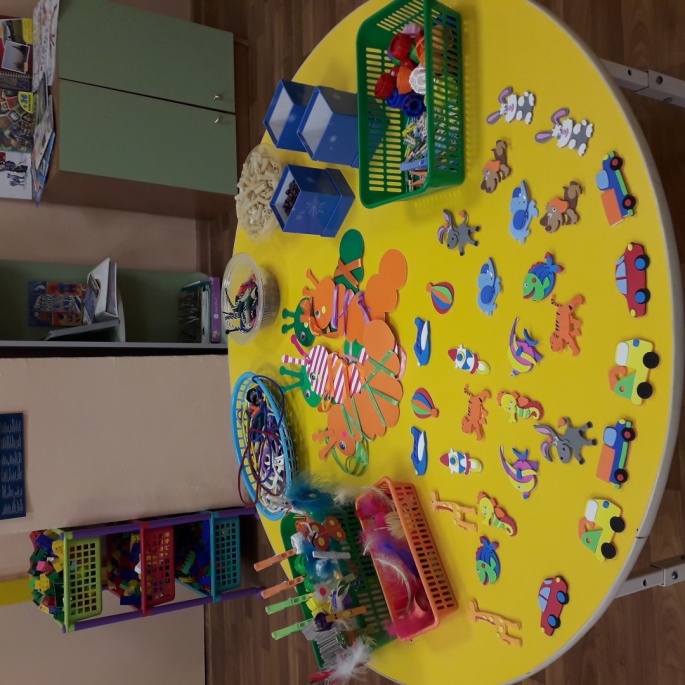 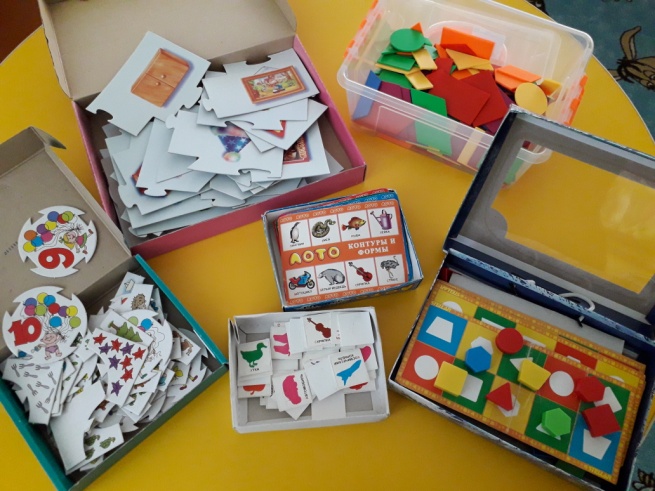 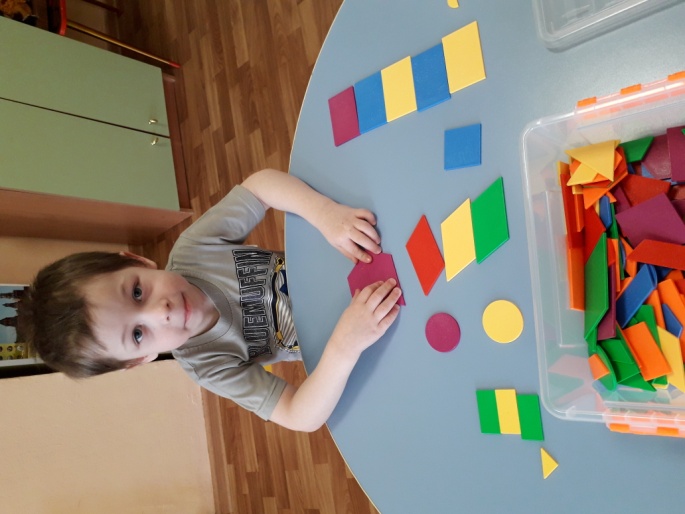 